О признании утратившим силу постановление  Администрации сельского поселения Лемазинский сельсовет муниципального района Дуванский район Республики Башкортостан № 24 от 15 апреля 2020 года «Об утверждении Административного регламента предоставления муниципальной услуги «Предоставление в установленном порядке жилых помещений муниципального жилищного фонда по договорам социального найма» на территории сельского поселения Лемазинский сельсовет муниципального района Дуванский район Республики Башкортостан	На основании экспертного заключения Государственного комитета Республики Башкортостан по делам юстиции от 20.12.2021 года НГР RU 03072105202000006, в целях приведения муниципальных нормативных правовых актов в соответствие с  действующим законодательством, п о с т а н о в л я ю:	1. Признать утратившими силу постановление Администрации сельского поселения Лемазинский сельсовет муниципального района Дуванский район Республики Башкортостан № 24 от 15 апреля 2020 года «Об утверждении Административного регламента предоставления муниципальной услуги «Предоставление в установленном порядке жилых помещений муниципального жилищного фонда по договорам социального найма» на территории сельского поселения Лемазинский сельсовет муниципального района Дуванский район Республики Башкортостан2. Контроль за исполнением настоящего постановления оставляю за собой.Глава сельского поселения		                                             Н.В. Кобяков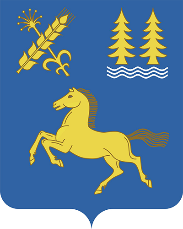                   КАРАР                                                                          ПОСТАНОВЛЕНИЕ                        14 январь 2022 й.                           №  03                          14 января 2022 г.         